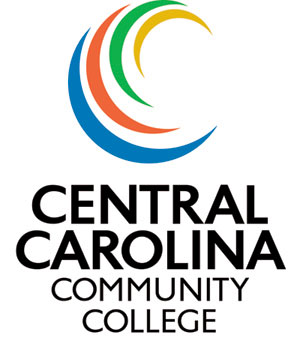 2016-2017Federal Work StudentPosition Description/Request FormApril 7, 2016SUPERVISOR INFORMATION:Name:		Phone Number: 	Department:		Building Name: 	E-Mail Address:	POSITION DESCRIPTIONTerm Requested: 		  Fall 2016-2017 			Spring 2016-2017 Position Title: Number of Positions Requested: Preferred Program: Position Requirements: Duties: Required Skills:  